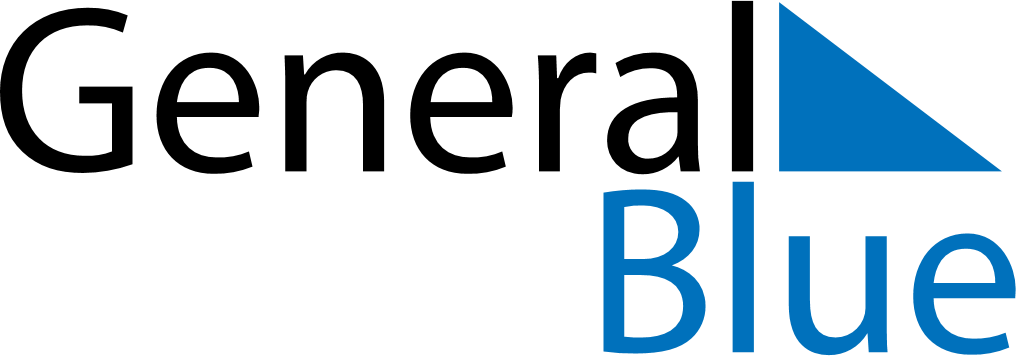 May 2024May 2024May 2024May 2024May 2024May 2024Svelvik, Viken, NorwaySvelvik, Viken, NorwaySvelvik, Viken, NorwaySvelvik, Viken, NorwaySvelvik, Viken, NorwaySvelvik, Viken, NorwaySunday Monday Tuesday Wednesday Thursday Friday Saturday 1 2 3 4 Sunrise: 5:17 AM Sunset: 9:13 PM Daylight: 15 hours and 55 minutes. Sunrise: 5:14 AM Sunset: 9:15 PM Daylight: 16 hours and 0 minutes. Sunrise: 5:12 AM Sunset: 9:18 PM Daylight: 16 hours and 5 minutes. Sunrise: 5:09 AM Sunset: 9:20 PM Daylight: 16 hours and 10 minutes. 5 6 7 8 9 10 11 Sunrise: 5:07 AM Sunset: 9:23 PM Daylight: 16 hours and 15 minutes. Sunrise: 5:04 AM Sunset: 9:25 PM Daylight: 16 hours and 20 minutes. Sunrise: 5:02 AM Sunset: 9:27 PM Daylight: 16 hours and 25 minutes. Sunrise: 4:59 AM Sunset: 9:30 PM Daylight: 16 hours and 30 minutes. Sunrise: 4:57 AM Sunset: 9:32 PM Daylight: 16 hours and 35 minutes. Sunrise: 4:54 AM Sunset: 9:34 PM Daylight: 16 hours and 40 minutes. Sunrise: 4:52 AM Sunset: 9:37 PM Daylight: 16 hours and 45 minutes. 12 13 14 15 16 17 18 Sunrise: 4:49 AM Sunset: 9:39 PM Daylight: 16 hours and 49 minutes. Sunrise: 4:47 AM Sunset: 9:42 PM Daylight: 16 hours and 54 minutes. Sunrise: 4:45 AM Sunset: 9:44 PM Daylight: 16 hours and 59 minutes. Sunrise: 4:42 AM Sunset: 9:46 PM Daylight: 17 hours and 3 minutes. Sunrise: 4:40 AM Sunset: 9:48 PM Daylight: 17 hours and 8 minutes. Sunrise: 4:38 AM Sunset: 9:51 PM Daylight: 17 hours and 12 minutes. Sunrise: 4:36 AM Sunset: 9:53 PM Daylight: 17 hours and 17 minutes. 19 20 21 22 23 24 25 Sunrise: 4:34 AM Sunset: 9:55 PM Daylight: 17 hours and 21 minutes. Sunrise: 4:31 AM Sunset: 9:57 PM Daylight: 17 hours and 25 minutes. Sunrise: 4:29 AM Sunset: 10:00 PM Daylight: 17 hours and 30 minutes. Sunrise: 4:27 AM Sunset: 10:02 PM Daylight: 17 hours and 34 minutes. Sunrise: 4:25 AM Sunset: 10:04 PM Daylight: 17 hours and 38 minutes. Sunrise: 4:24 AM Sunset: 10:06 PM Daylight: 17 hours and 42 minutes. Sunrise: 4:22 AM Sunset: 10:08 PM Daylight: 17 hours and 46 minutes. 26 27 28 29 30 31 Sunrise: 4:20 AM Sunset: 10:10 PM Daylight: 17 hours and 49 minutes. Sunrise: 4:18 AM Sunset: 10:12 PM Daylight: 17 hours and 53 minutes. Sunrise: 4:17 AM Sunset: 10:14 PM Daylight: 17 hours and 57 minutes. Sunrise: 4:15 AM Sunset: 10:16 PM Daylight: 18 hours and 0 minutes. Sunrise: 4:13 AM Sunset: 10:18 PM Daylight: 18 hours and 4 minutes. Sunrise: 4:12 AM Sunset: 10:19 PM Daylight: 18 hours and 7 minutes. 